Aanmelding nieuwe leden J.C.C. De Dikköpkes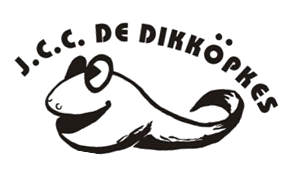 Milsbeek, 22 januari 2020Beste ouders/verzorgers,Heeft u zoon/dochter intressen om lid te worden van J.C.C. de Dikköpkes? Dan komen wij graag met u in contact. Om lid te worden van J.C.C. de Dikköpkes vragen wij u het aanmeldingsformulier in te vullen. Wij willen u erop wijzen dat met het invullen van dit formulier u automatisch akkoord gaat met ons privacy reglement. Jaarlijks zult u van ons het Draaiboek van de Jeugdraad ontvangen. Hierin kunt u specifieke gegevens als het carnavalsprogramma, het reglement, de ledenlijst en de lijst met bestuursleden kunnen vinden. Middels dit draaiboek wijzen wij u ook op eventuele verplichtingen aan activiteiten en de bijdrage die verbonden zit aan lidmaatschap aan de jeugdraad. Daarnaast willen wij u erop wijzen dat tijdens de activiteiten van de Dikköpkes  het mogelijk is dat er beeldmateriaal (foto’s en video’s) gemaakt en gepubliceerd wordt. Uw zoon/dochter kan op dit beeldmateriaal te zien zijn. Wij gaan zorgvuldig om met deze foto’s en video’s. Wij plaatsen alleen beeldmateriaal waarop kinderen fatsoenlijk en representatief worden weergegeven. Daarnaast zijn wij vanuit de wetgeving verplicht om uw toestemming te vragen voor het gebruik van beeldmateriaal van uw zoon/dochter als hij/zij jonger is dan 16 jaar. Kinderen van 16 jaar en ouder moeten zelf toestemming geven.Uw toestemming geldt alleen voor beeldmateriaal dat door de Dikköpkes of in onze opdracht wordt gemaakt. Het kan voorkomen dat andere partijen foto’s, filmpjes of geluidsfragmenten maken of verspreiden daarvoor kunnen wij geen verantwoording dragen.  Wij vragen u om terughoudend te zijn met het plaatsen en verspreiden  van foto- en filmmateriaal!U mag natuurlijk altijd de door u gegeven toestemming intrekken. Ook mag u op een later moment alsnog toestemming geven. Zonder toestemming mogen wij geen beeldmateriaal van uw zoon/dochter maken of verspreiden.Zodra u aanmelding is verwerkt, ontvangt u zo spoedig mogelijk bericht van ons
Alvast bedankt voor uw medewerking! Met vriendelijke groet,Bestuur DikköpkesAanmeldingsformulier nieuwe lid J.C.C. de DikköpkesVoornaam:		…………………………………………………………………………………………………..Achternaam:		…………………………………………………………………………………………………..Geboortedatum:	…………………………………………………………………………………………………..Adres:			…………………………………………………………………………………………………..Emailadres(sen):	…………………………………………………………………………………………………..Telefoonnummer:	…………………………………………………………………………………………………..Functie:		Jeugdraadslid / Dansmarietje / NarToestemming		□ Contact gegevens op ledenlijst    □ Gerbuik groepsappHierbij verklaard ondergetekende , op de hoogte te zijn van het privacy reglement, eventuele verplichtingen aan activiteiten behorende tot de jeugdraad en de daarbij behorende contributie. Datum: 				..............................................................................Naam ouder/verzorger:			..............................................................................Handtekening ouder/verzorger:	..............................................................................Toestemmingsformulier gebruik beeldmateriaalHierbij verklaart ondergetekende, ouders/verzorger van …………………………………….. dat beeldmateriaal (foto’s en video’s) door de Dikköpkes gebruikt mag worden*: * aankruisen waarvoor u toestemming geeftDatum: 				..............................................................................Naam ouder/verzorger:			..............................................................................Handtekening ouder/verzorger:	..............................................................................Beeldmateriaal mag door de Dikköpkes gebruikt worden:☐   In de carnavalsgids van de Dikköpkes of C.V. de Diepenkikkers☐   Op de openbare website van de Dikköpkes ☐   Op de sociale media kanalen van de Dikköpkes ☐   In de geschreven media gepubliceerd door de Dikköpkes ☐   In het archief van de Dikköpkes □   Geen akkoord tot bovengenoemde. 